РОЗПОРЯДЖЕННЯМІСЬКОГО ГОЛОВИм. СумиВідповідно до постанови Кабінету Міністрів України від 09.03.2006 
№ 268 «Про упорядкування структури та умов оплати праці працівників апарату органів виконавчої влади, органів прокуратури, судів та інших органів», Положення про преміювання та надання матеріальної допомоги працівникам департаменту забезпечення ресурсних платежів Сумської міської ради, затвердженого колективним договором, на підставі подання про преміювання та керуючись пунктом 20 частини четвертої статті 42 Закону України «Про місцеве самоврядування в Україні»,	       За багаторічну, сумлінну працю, зразкове виконання службових обов’язків та з нагоди 60 – ти річчя виплатити премію Михайлик Тетяні Олексіївні, заступнику директора департаменту – начальнику управління майна Департаменту забезпечення ресурсних платежів Сумської міської ради, в межах затвердженого фонду преміювання та економії фонду заробітної плати, у розмірі посадового окладу.Міський голова		О.М. ЛисенкоАнтоненко 700-404Розіслати: Клименку Ю.М.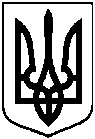 від  12.03.2021   № 87-ксПро преміювання заступника директора департаменту – начальника управління майна Департаменту забезпечення ресурсних платежів Сумської міської ради з нагоди 